Курс «Теории и проблемы физической химии»Лекция № 3Тема: Модель Борна и цикл Борна-Габера для расчета энергии сольватации.Цель: Дать понятие об энергии сольватации и привести различные методы расчета энергии сольватации.Сольватирующая способность растворителя, в соответствии с  гидратной теорией растворов Менделеева,  играет решающую роль в процессе растворения, так как при растворении необходимо разрушить кристаллическую решетку и перенести ионы в раствор, на что требуется определенная энергия, впоследствии названная энергией сольватации.Согласно модели Борна, энергия сольватации представляет собой выигрыш в энергии, который получается при перенесении моля исследуемых ионов из вакуума в данный растворитель. При этом предполагается, что такой выигрыш энергии не включает электростатического взаимодействия ионов, которое неизбежно сказалось бы уже при введении в растворитель второго и каждого последующего иона.  Чтобы избежать этого осложнения, раствор нужно поддерживать электронейтральным, т.е. вводить в него соответствующее количество ионов противоположного знака, а электростатическое взаимодействие между катионами и анионами элиминировать достаточным   (теоретически   бесконечным)   разбавлением   раствора.Наиболее простая модель для оценки энергии сольватации была предложена также М. Борном. Согласно этой модели,  ион рассматривается как заряженный шарик радиуса ri, а растворитель как сплошная однородная среда с диэлектрической постоянной . Процесс переноса заряженного шарика из вакуума в  среду разбивается на три этапа, рисунок 2:1) разряд шарика в вакууме;2) перенос незаряженного  шарика   из вакуума  в   растворитель;3)заряжение шарика в среде (рисунок 2).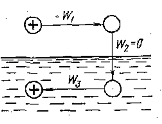 Рисунок 2 - Схема для расчета энергии сольватации иона по модели БорнаПри этом предполагается, что работа на  втором этапе  W2=0, а для расчета работы на этапах 1 и 3 (W1 и W3) используются основные законы электростатики. Так, согласно закону Кулона сила взаимодействия зарядов q1 и q2 (с учетом знака), находящихся в среде с диэлектрической постоянной  на расстоянии r, равна:                                                                                                      (8)Поэтому напряженность поля X, т. е. сила, которая действует на заряд  +1,  находящийся  в  среде  на  расстоянии  r  от  заряда  q, составляет:                                                                                               (9)Поскольку напряженность поля связанна с электрическим потенциалом  общей формулой Х=-d/dr, то для потенциала на поверхности сферы радиуса ri получаем:                                                                  (10),где нижний предел интегрирования соответствует выбору нулевого потенциала на бесконечно большом расстоянии от рассматриваемой сферы. Из уравнения (10) вытекает следующая формула для работы заряжения сферы:                                                                                (11)В соответствии с формулой (11) для работ W1 и W3 получаем выражения: ,                              ,где zie0-заряд иона. (из W1 надо убрать диэлект. постоянную растворителя, и перед второй формулой поставить минус!, в формулу 11 поставить знак интеграла!)Учитывая, что свободная энергия сольватации , выводим основную формулу модели Борна:                                                                                (12)Энергии гидратации, как показали рассчитанные для многих солей по модели Борна, весьма значительные и достаточны для разрушения кристаллической решетки при образовании растворов электролитов. Это наиболее важный качественный вывод из теории Борна, который показывает, что основной причиной образования и устойчивости растворов электролитов является сольватация ионов.  Для количественной проверки теории сольватации Борна был предложен также термодинамический цикл Габера.  Например, для хлорида натрия цикл имеет следующий вид, схема 2 : 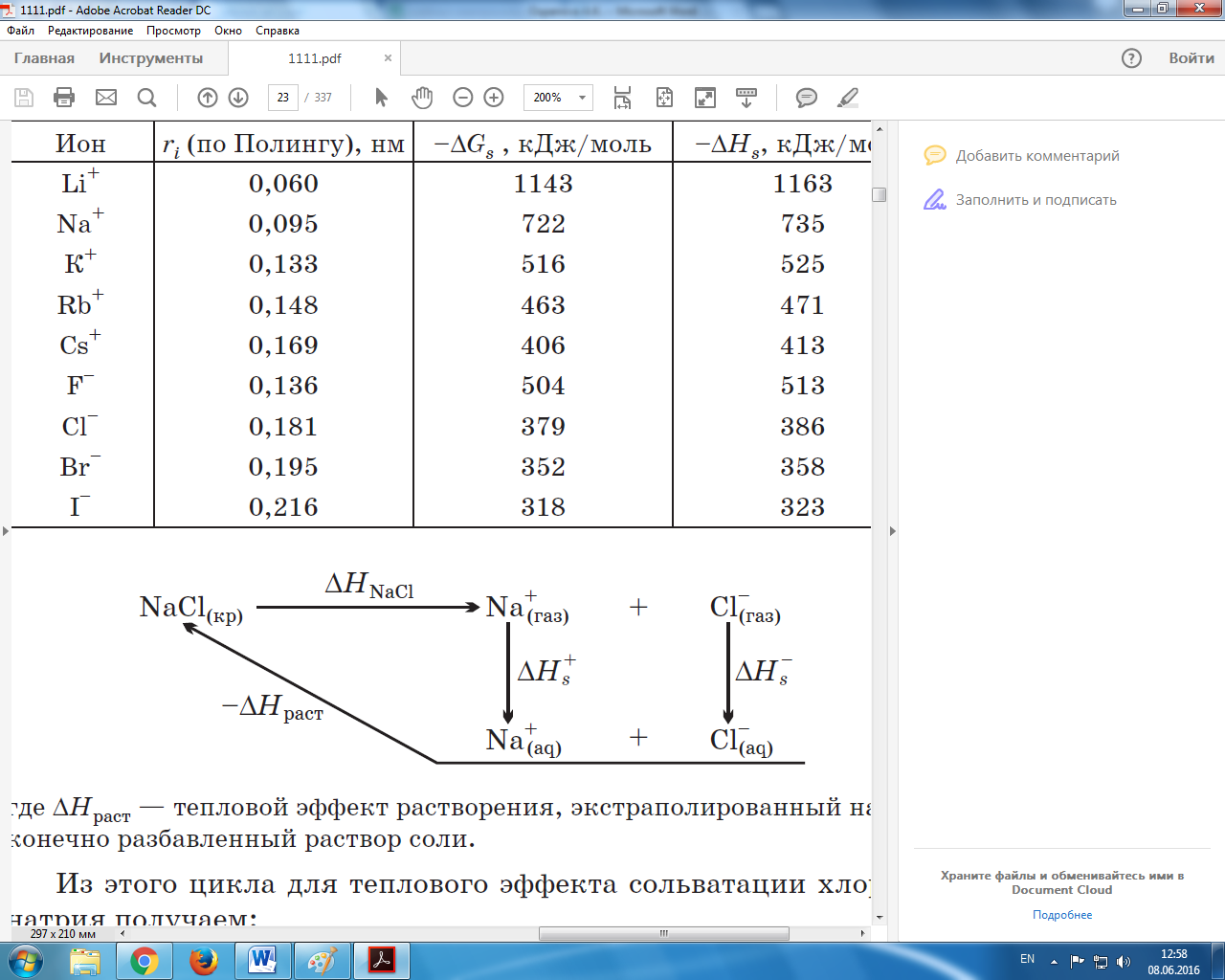 Схема 2. Термодинамический цикл для определения энергии сольватации хлорида натриягде  ∆Нраст. – тепловой эффект растворения, экстраполированный на бесконечно разбавленный раствор соли.   Из этого цикла для теплового эффекта сольватации хлорида натрия получаем:∆Нs(NaCl) = ∆Нs+ + ∆Нs─ = ∆Нраст - ∆H NaCl = 4-772 = -768 кДж/моль.Аналогичным способом можно рассчитать ∆Нs   и для других солей.Рекомендуемая литература:1. Стромберг А.Г., Семченко Д.П. Физическая химия. М.: Высшая школа, 2003.-527. 193 экз.2.Дамаскин Б.Б., Петрий О.А., Цирлина Г.А. Электрохимия. – М.: Химия,  Колос С, 2006. – 672 с..25 экз.